CAREER OBJECTIVETo accomplish an authoritative aspiration, hereby, I sanguinely use my expertise and information to the best of my potentiality and obtain an occupation which gives me fulfillment and self-advancement.WORK HISTORYIT Infrastructure Management – IT AnalystJun 2016 - Aug 2016Datacenter Operations, Monitoring Tools, Backup & Storage, Networking, ITIL, Database, UNIX, Windows Server & Active-Directory, Windows Concepts & Booting Process.An overall structure and control of diverse technical operations involving hardware, software and networking in both physical and virtual environments in favor of controlling downtime and keep up business efficiency.TECHNICAL SKILLSLanguages Known:C, C++, Java, and Python.Web Development:HTML, XML, CSS.Database:MySQL.Multimedia Platform:Photoshop, Light room, Blender.Operating System:Windows XP, Vista, 7, 8, 8.1, 10.PERSONAL PROFILENationality: IndianGender: MaleDate of Birth: 17 August, 1994.Visa: Student Visa (Valid up to 19 Mar, 2020).Marital Status: SingleLanguages: English (R/W/S) & Tamil (R/W/S).DECLARATIONDino 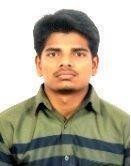 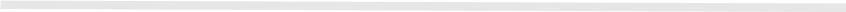 Email: dino-394717@2freemail.comACADEMIC QUALIFICATIONACADEMIC ACHIEVEMENTS“Containerizing and deploying scalable application to Docker swarm” A containerized application is deployed to the Docker swarm cluster to demonstrate a simplistic CI/CD pipe line and blue-green deployments for automated application deployments, upgrades and roll back.“Ansible for the monolithic and multi-tiered environment” A project done by downloading and deploying WordPress as monolithic architecture and creating a multi-tiered architecture where two playbooks are created using Ansible, one for the server and another for the database.“Shaping the Datacenter Ecosystem” A term paper that provides the performance of both Lithium- Ion Battery (LIB) and Value Regulated Lead Acid (VRLA) battery compared in traditional technologies with their current technologies and also the use of LIB Technology for Uninterruptible Power Supply (UPS) in data centers is presented, followed by cooling efficiency delivered through advanced TMS using 3-D stack chipset.“Sustainability in Datacenters for Internet of Things Ecosystem” A literature review that provides a study of energy efficiency and CO2 emissions in a sustainable data center.“Speech recognition based wireless automation of home loads used for physically challenged” A project developed by using a voice controlled wheelchair along with home automation system by implementing user voice as an input to get control over the movement of the wheelchair and also the home appliances.EXTRA & CO-CURRICULAR ACHIEVEMENTSRepresented my department in MINDKRAFT 2K16 and deftly demonstrated my final year project.Experienced leadership caliber in supporting crew for KEMT 2K16.An active member of Nature Club in the Academic year (2013-2014).Conferred House group commander.Awarded as State Player in Football.Awarded as Individual Championship Holder for placing three Golds.Participated in State level 4x100mts Relay.Active participation in music and also won prizes in Orchestra.I hereby declare that all the information furnished by me in the resume is true to the best of my knowledge and belief.-	DINO Rochester Institute of Technology, Dubai.2017 – 2019(MS) Networking and Systems AdministrationPursuing Final Semester with 3.23* GPA*(out of 4)Karunya Institute of Technology and Sciences, Coimbatore. 2012 – 2016Karunya Institute of Technology and Sciences, Coimbatore. 2012 – 2016B.Tech Information TechnologySuccessfully completed degree with 6.89* CGPA*(out of 10)